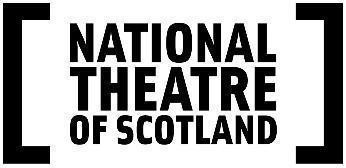 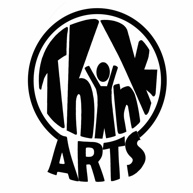 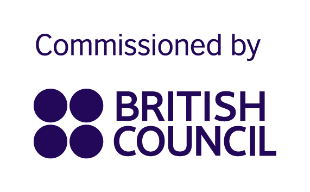 MILLIPEDE.SHOP to LAUNCH ONLINE ON 1 NOVEMBER & MILLIPEDE ARTISTS LIVE AT THE LANDING HUB, GLASGOW ON 6 &7 NOVEMBER as part of COP26A new online art project for COP 26 exploring climate change through art, science and digital technology by Shona Reppe and Andy Manley, created by National Theatre of Scotland in partnership with ThinkArts (Kolkata) - a British Council Creative Commission Artists Sarah Rose Graber and Ruxy Cantir will be at the Landing Hub to interact with audiences during COP26 on 06 and 07 November and at Broomielaw on 13 and 14 November.  Millipede images  (dropbox link)National Theatre of Scotland and ThinkArts present Millipede by Shona Reppe and Andy ManleySound Design and Composition by William Calderbank and Web Design by QuicksandMillipede – “The shoe shop that doesn’t cost the earth.”  National Theatre of Scotland in collaboration with Kolkata-based children’s arts engagement organisation ThinkArts have been exploring responses to lived experiences of climate change through art, science and digital technology working with award-winning Scottish theatre makers Shona Reppe and Andy Manley. Everyone has a carbon footprint so what does yours look like?Millipede.shop, which launches on 1 November, is a playful, interactive digital art installation disguised as an online shoe shop. Digital art exhibits, relating to shoes and feet, are displayed for visitors to discover as part of a specially created website. The artworks have been created through film, photography, sculpture, spoken word, poetry and song, reflecting personal responses to climate change and the participants’ carbon footprints.Creators from schools and community groups in India and Scotland have stepped up and crafted their ideas out of whatever materials they have around them - in their homes, their backyards, and the limits of their imagination. Each shoe design has also been paired with special analysis from leading scientists at Edinburgh Science, Scotland and Science Gallery Bengaluru, India, examining its materials, its lifecycle, and the footprint it will leave on the world. Through this the Millipede creators hope to encourage would-be shoppers to think differently about their own carbon footprints and fire their imaginations in taking those first steps towards shaping a better world.Millipede.shop was awarded a British Council Creative Commission and forms part of the British Council’s cultural programme, The Climate Connection in the run up to the United Nations Climate Change Conference of the Parties (COP26) taking place in Glasgow from 1 – 12 November 2021. The Millipede.shop site will be live for 12 months from 1 November.Lead artists Shona Reppe and Andy Manley said“For us Millipede is a ‘first step’ towards reducing carbon footprints - an anti -consumerist fantasy shoe shop to visit from the comfort of your own home. Our aim is to encourage people to stop and think about their carbon footprints without lecturing or chastising. It has been a joy to curate these personal, thoughtful and fantastically creative contributions. Hopefully this will be the first step for many in addressing what we have to do to protect our planet.”On 6 and 7 November members of the Millipede team, artists Sarah Rose Graber and Ruxy Cantir will be at the Landing Hub, 220 Broomielaw, Glasgow from 12 to 4pm meeting passers-by and measuring footprints. Customers will be invited to browse the online Millipede.shop collection of new and innovative designs created by individuals and communities across Scotland and India.It won’t cost the earth because nothing is for sale. The Landing Hub is minutes from the COP26 site and is the largest free fringe event space over the conference. Sarah Rose Graber and Ruxy Cantir will also be creatively interacting with the public on Glasgow’s Broomielaw on 13 and 14 November.The Millipede project has brought together leading Scottish and Indian artists, scientists and climate change experts, working with participants of all ages from community groups based in both countries. National Theatre of Scotland and ThinkArts, working with leading Scottish artists Shona Reppe and Andy Manley alongside the Science Gallery Bengaluru and Edinburgh Science hosted online info sessions for community groups across India and Scotland generating ideas and artistic responses for the collection of digital exhibits. 100 shoes for the digital shoe shop have been created by schools and community groups across India and Scotland. National Theatre of Scotland engaged with Scottish groups including Viewpark Gardens Trust, Homestart, Bangladesh Association Glasgow and St Teresa’s Primary School, Glasgow and ThinkArts collaborated with several community groups working with children and young people across Kolkata and Bengaluru.Shona Reppe is an internationally acclaimed, multi award-winning theatre maker, designer & performer who creates innovative small-scale theatre projects. Andy Manley is a theatre maker based in the UK.  His work has won numerous awards and tours extensively to UK and international venues and festivals.Shona and Andy have worked together on several projects, most notably HUFF, White, Black Beauty and Potato Needs a Bath.Millipede live creative pop-upsThe Landing Hub, 220 Broomielaw, Glasgow6 & 7 November 2021, 12pm – 4pm, Freewww.thesustainableglasgowlanding.com/thelandinghubBroomielaw, Clydeside Tradeston Bridge – Clyde Quay13 & 14 November 2021, 12pm – 4pm, FreeA Thing of Beauty - Millepede is one of 17 projects addressing climate change featured as part of a City of London exhibition. 01 – 11 November: Paternoster Square / 12 – 29 November: Aldgate Square / 30 November – 07 December: Guildhall YardWebsite:   millipede.shopThe website is in English with Hindi and Bengali language translation of millipede.shop price tagsNATIONAL THEATRE OF SCOTLAND PRESS OFFICE CONTACTS:Jane Hamilton – Media and Communications officer – jane.hamilton@nationaltheatrescotland.comM: +44 (0)7967 742491Emma Schad – Head of Communications – emma.schad@nationaltheatrescotland.com       Tel: +44 (0)227 9016   M:   +44 (0)7930 308018Press Images available here in DropboxARTIST BIOGRAPHIESWilliam Calderbank is a freelance performer and composer based in Brighton. He plays with various Brighton bands and has played as a session musician with such acts as Mumford and Sons, Laura Marling, The Levellers, Bonobo and Alabaster de Plume. As a composer he engages his abilities as a multi-instrumentalist but also adds an electronic edge, using found sounds and other samples to add character and depth.Ruxandra Cantir is a Moldova-born, US-trained physical theatre maker, performer, and teacher. Ruxy holds an MFA in Ensemble Based Physical Theatre from Dell’Arte International. She devises and performs original work in Clown, Physical Comedy, Movement and Outdoor Theatre. Recently she toured Scotland with the outdoor version of "Unicorn Dance Party", premiered another show for young audiences "Two in a Barrel" at Edinburgh Science Festival 2021 and performed at the 2021 Imaginate Festival Family Day, alongside Lewis Sherlock and Andrew Simpson. Sarah Rose Graber Sarah Rose Graber is an American multidisciplinary theatre maker based in Scotland. She graduated from Northwestern University and trained at the Royal Academy of Dramatic Art in London. Graber is a Circumnavigator Scholar having traveled around the world to the US, UK, South Africa, Kenya, Mauritius, Australia, New Zealand, and Argentina researching theatre for social change. She won a Fulbright award to create devised work across the UK, named "One of 15 Women to Watch" in Today’s Chicago Woman Magazine, and shortlisted for the Amazing Women Awards with No.1 Magazine. She received the MacArthur International Connections Fund for her production of Reprise which was performed both in Chicago and Glasgow as part of National Theatre of Scotland's Home Away Festival. Graber recently gave a TEDx talk on her research with Serendipity in creative practice which looks at the ways we welcome happy accidents into our work. In the UK, Graber has worked with the National Theatre of Scotland, Playwrights’ Studio Scotland, Puppet Animation Scotland, Fuel, Tron, the LIFT festival, Scottish Youth Theatre, Surge, Imaginate, Starcatchers, and the Edinburgh Fringe Festival. Andy Manley is a theatre artist who specialises in creating performances for young audiences. Andy’s work tours extensively to UK and international venues and festivals. He has worked extensively in the children’s sector across Scotland. His work includes: White, Martha, Kappa, The Ballad of Pondlife McGurk with Catherine Wheels Theatre Company; Potato Needs a Bath and HUFF with Shona Reppe; Little Light and My House with Starcatchers; Mikey and Addie with Red Bridge Arts. Most recently he created Black Beauty with Shona Reppe, Andy Cannon and Ian Cameron with Red Bridge Arts and the Traverse Theatre. He created Night Light, a new show with Teater Refleksion, Denmark and Red Bridge Arts, commissioned by the Edinburgh International Children’s Festival and performed as part of the 2017 Festival and Stick by Me, a new show for 3-6 year olds, commissioned and premiered at Gulbenkian’s Boing Festival in 2017. These works have all gone on to tour extensively. His directing credits include work for Catherine Wheels, Scottish Opera, Glyndebourne, Macrobert Arts Centre, M6 Theatre Company, Polka Theatre, Barneteatret Vart (Norway), Theater o.N and Theater Junge Generation (Germany). In 2012 he was awarded a Herald Archangel for his work in children’s theatre.Quicksand is a design strategy & innovation consultancy headquartered in India and working in emerging markets. We are driven by a passion for human-centred design - a powerful approach that transforms a rich, evocative understanding of people and contexts, into products, services, technologies and business ideas that are future facing and deliver high impact. Quicksand works on innovation mandates across a range of sectors - digital transformation, financial inclusion, public health, education, humanitarian aid, water and sanitation, environment, consumer goods, retail, culture, and others. As a pioneering design thinking practice with roots in India, we have worked with global corporations to envisage new business opportunities, international development partners to drive social impact and have incubated new ventures that exemplify interdisciplinary and user-centred thinking.Shona Reppe established Shona Reppe Puppets in 1996 (now simply Shona Reppe). She has performed extensively all over the world with her shows Cinderella (2002 - present), The Curious Scrapbook of Josephine Bean (2011 - present), Potato Needs a Bath (2008 - present), Olga Volt (2007) and Magic Sho (2015). She has won numerous awards for her work including a Total Theatre Award 2002, Ipay's Victory Award Montreal 2003, a Tron Award for best children’s production 2003 and a TMA (Theatre UK) Award for best children’s theatre show 2012. Collaborative and design work includes designing the show White in 2011 with Andy Manley and Catherine Wheels which has won numerous awards including a CATS Award for Design 2011. HUFF, an art installation for children based on The Three Little Pigs - a collaboration with Andy Manley (produced by Catherine Wheels Theatre Company) opened at The National Galleries of Scotland in September 2013 and won a Herald Angel and a CATS Award 2014. In December 2016 she co-created and designed Black Beauty with Andy Manley and Andy Cannon which was produced by Red Bridge Arts/Traverse Theatre. In May 2018 she worked on BABA YAGA a collaboration between Windmill Theatre and Christine Johnson commissioned by Imaginate. In 2019, Shona Reppe created Atlantis Banal: Beneath the Surface, created with Charlot Lemoine of Velo Theatre which toured Scotland in Autumn 2019. She has recently adapted Potato Needs a Bath for a COVID digital audience and livestreamed all over the UK including Orkney. NOTES TO EDITORSMillipede is supported by the British Council's Creative Commissions programme, a series of creative commissions exploring climate change through art, science and digital technology as part of The Climate Connection global initiative.Edinburgh Science, founded in 1989, is an educational charity that aims to inspire people of all ages and backgrounds to discover the world around them. The organisation is best known for organising Edinburgh’s annual Science Festival: the world’s first festival of science and technology and still one of Europe’s largest. The two-week Festival gives audiences amazing experiences through a diverse programme of innovative events for adults and families. Alongside the annual Festival in Edinburgh, the organisation has a strong focus on education, running a touring programme, Generation Science, that visits schools around Scotland throughout the year bringing science to life and the annual Careers Hive event which promotes STEM careers to young people. After programming about climate change and the environment for many years, in 2019 Edinburgh Science awarded the Edinburgh Medal to Christiana Figueres, the inspirational Costa Rican diplomat instrumental in the Paris Climate agreement.  Inspired by this visit, Edinburgh Science established the Climate Opportunity Ideas Factory, a forum for all sectors to come together and generate collaborative actionable ideas that accelerate our transition to a zero-carbon world. Edinburgh Science also shares its content and expertise internationally through Edinburgh Science Worldwide and operates a large-scale international programme of work. It regularly presents events overseas and is currently the Major Programming Partner of the annual Abu Dhabi Science Festival, helping to curate, produce and deliver the event. For international partners, the team at Edinburgh Science provide engaging content, curatorial advice on programming and business planning support, along with expert staff and training for local science communicators. www.sciencefestival.co.ukScience Gallery Bengaluru (SGB) works at the interfaces between the natural and human sciences, engineering, and the arts through a Public Lab Complex, ever-changing exhibitions, and mentorship programmes, particularly created to engage young adults. It is a member of the Global Science Gallery Network with sister galleries in Atlanta, Detroit, Dublin, London, Melbourne, Rotterdam, and Venice. SGB has worked on several public engagement projects keeping a critical strand of their programming in relation to climate change and sustainability, including past exhibitions titled ‘Submerge’ and ‘Phytopia’. https://bengaluru.sciencegallery.com/The Landing Hub is part of the Sustainable Glasgow Landing. Sustainable Glasgow Landing and The Landing Hub is a project by New Practice in collaboration with Inhouse delivered for Glasgow City Council, host city for COP26. The Landing Hub sits at 220 Broomielaw, minutes from the COP26 site, and is the largest free fringe events space over the conference. The arts will meet the climate and social justice movements at the vibrant, welcoming pop-up space. The Landing Hub will host local and international collaborators for an exciting programme of screenings, workshops, performances, talks and parties. Audiences will be invited to connect, share and dance. The Landing Hub also doubles as a social hub where everyone is welcome: Glaswegian locals, community groups, young people, grassroots and frontline activists and international delegates. They hope to ignite and build conversations around climate action, and reach a wide and diverse audience. For more information visit www.thesustainableglasgowlanding.com/events or @landinghubgla ThinkArts was founded in 2013 to facilitate high quality, transformative arts events for children and young adults, based on the belief that regular creative experiences are essential to develop imagination and emotional intelligence. The Kolkata-based organization has reached thousands of participants across India through its work in schools, museums, heritage spaces and theatres. Collaborating with over 75 national and international partners, artists and institutions across disciplines, ThinkArts’  diverse programme includes literary, visual art, dance, theatre and story-telling events. Since 2017, ThinkArts has curated the annual Junior Kolkata Literary Meet. The first ThinkArts International Festival for Young Audiences in 2019 saw nearly 100 events held in Kolkata and 3 other cities. While presenting Indian premieres of shows from Germany, Scotland, Wales, Switzerland, the Netherlands, Australia, Italy and Norway, ThinkArts continues to conceive projects that promote local artists and initiatives in a collaborative spirit.The organization also focuses on creating resources and support systems for other stakeholders in arts engagements for children such as educators, parents and artists.  ThinkArts has grown to connect and collaborate with artists and institutions working across disciplines, also bringing their focus to children as audiences and participants. http://www.thinkarts.co.in/
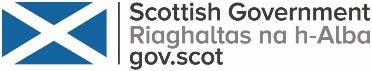 